ARBEJDSPLAN FOR PERIODEN APRIL 2022 – MARTS 2023.APRIL.Strikkeklub hver anden torsdag.Tirsdag den 5. april kl. 19.00: Ekstraordinær generalforsamling.Torsdag den 7. april kl. 19.00: Banko.Onsdag den 20. april kl. 19.00: ”Min barndom i Grænge” – Jørgen Pyndt.MAJ.Strikkeklub hver anden torsdag.Torsdag den 5. maj kl. 19.00: BankoJUNI.Strikkeklub hver anden torsdag.Torsdag den 23. juni kl. 16.00 – 21.00: Sct. Hansfest.JULI.  FERIE!AUGUST.SEPTEMBER.Strikkeklub hver anden torsdag.Torsdag den 8. september kl. 19.00: BANKOSPIL.Fredag den 30. sept. – fællesspisning.Perioden oktober 2022 – marts 2023:Strikkeklub hver anden torsdag.Madklub sidste torsdag i måneden.Bankospil den første torsdag i måneden kl. 19.00 – DOG TORSDAG 10.  NOVEMBER.Fællesspisning den 26. oktober.Fællesspisning – julemad – 29. november.Fællesspisning den 18. jan., 22. feb. og 29. marts 2023.Generalforsamling 21. marts 2023.Pris for fællespisning er 75 kr. pr. voksen, 30 kr. for børn – max. 150 kr. pr. familie. I hele perioden:Opsætning af hjertestarter.Ændring af udearealerne ved beboerhuset (bålplads – flytning af stor container!.Bestyrelsesmøder: 5. april, 10. maj, 14. juni, 23. aug., 27. sept., 25. okt., 22. nov., 17. jan., 21. feb. og 14. marts.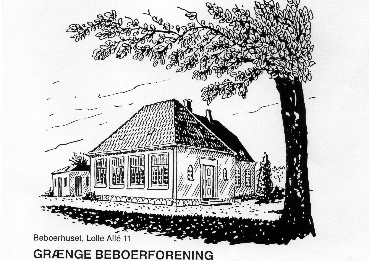 